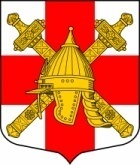 СОВЕТ ДЕПУТАТОВСИНЯВИНСКОГО ГОРОДСКОГО ПОСЕЛЕНИЯКИРОВСКОГО  МУНИЦИПАЛЬНОГО РАЙОНА ЛЕНИНГРАДСКОЙ ОБЛАСТИПовестка дняна заседание совета депутатовСинявинского городского поселения						         17 апреля 2020 года  16 час. 00  мин.1. Об итогах исполнения бюджета Синявинского городского поселения Кировского муниципального района Ленинградской области.      ДОКЛАДЫВАЕТ: начальник сектора ФиЭ Макаричева Е.В.       Решение принимается 2/3 голосов от установленной численности.2. О ежегодном отчете главы Синявинского городского поселения Кировского муниципального района Ленинградской области.          ДОКЛАДЫВАЕТ: глава МО Горчаков О.Л.	Решение принимается большинством голосов.3. О ежегодном отчете главы администрации Синявинского городского поселения Кировского муниципального района Ленинградской области.       ДОКЛАДЫВАЕТ:  глава  администрации Хоменок Е.В.       Решение принимается большинством голосов.4. О внесении изменений в решение совета депутатов Синявинского городского поселения Кировского муниципального района Ленинградской области от 25.12.2019 № 34 «О бюджете Синявинского городского поселения Кировского муниципального района Ленинградской области на 2020 год».      ДОКЛАДЫВАЕТ: начальник сектора ФиЭ Макаричева Е.В.5. О внесении изменений в решение совета депутатов Синявинского городского поселения Кировского муниципального района Ленинградской области от 07.02.2020 № 3 «О перечне должностей в совете депутатов Синявинского городского поселения Кировского муниципального района Ленинградской области, муниципальной службы и должностей, не являющихся должностями муниципальной службы Синявинского городского поселения Кировского муниципального района Ленинградской области».   ДОКЛАДЫВАЕТ: глава администрации Хоменок Е.В.      Решение принимается большинством.6. О внесении изменений в решение совета депутатов Синявинского городского поселения Кировского муниципального района Ленинградской области от 08 июня 2018 года № 22 «Об утверждении Порядка организации и проведения общественных обсуждений, публичных слушаний на территории Синявинского городского поселения Кировского муниципального района Ленинградской области». 	   ДОКЛАДЫВАЕТ: глава администрации Хоменок Е.В.        Решение принимается большинством.7. Об утверждении Перечня муниципального имущества Синявинского городского поселения Кировского муниципального района Ленинградской области, свободного от прав третьих лиц (за исключением права хозяйственного ведения, права оперативного управления, а также имущественных прав субъектов малого и среднего предпринимательства), используемого в целях предоставления его во владение и (или) пользование на долгосрочной основе субъектам малого и среднего предпринимательства и организациям, образующим инфраструктуру поддержки субъектов малого и среднего предпринимательства.   ДОКЛАДЫВАЕТ: глава администрации Хоменок Е.В.      Решение принимается большинством.8.  О внесении изменений в решение совета депутатов  Синявинского городского поселения Кировского муниципального района Ленинградской области от 20.07.2017 № 15 «Об утверждении Положения о бюджетном процессе Синявинского городского поселения Кировского муниципального района Ленинградской области».   ДОКЛАДЫВАЕТ: глава администрации Хоменок Е.В.      Решение принимается большинством.   ДОКЛАДЫВАЕТ: начальник управления по общим и правовым вопросам Барановская Л.А.      Решение принимается большинством.10. Об утверждении Положения «О собраниях граждан в муниципальном образовании Синявинское городское поселение Кировского муниципального района Ленинградской области».   ДОКЛАДЫВАЕТ: начальник управления по общим и правовым вопросам Барановская Л.А.      Решение принимается большинством.11. Об организации участия населения в осуществлении местного самоуправления в иных формах в административном центре на территории муниципального образования Синявинское городское поселение Кировского муниципального района Ленинградской области.   ДОКЛАДЫВАЕТ: начальник управления по общим и правовым вопросам Барановская Л.А.      Решение принимается большинством.12. Об утверждении Порядка принятия решения о применении мер ответственности к депутату, члену выборного органа, выборному должностному лицу Синявинского городского поселения Кировского муниципального района Ленинградской области, представившему недостоверные или неполные сведения о своих доходах, расходах, об имуществе и обязательствах имущественного характера, а также сведения о доходах, расходах, об имуществе и обязательствах имущественного характера своих супруги (супруга) и несовершеннолетних детей, если искажение этих сведений является несущественным   ДОКЛАДЫВАЕТ: начальник сектора по общим вопросам Смирнова А.В.      Решение принимается большинством. 13. Об утверждении Порядка сообщения лицами, замещающими муниципальные должности в Синявинском городском поселении  Кировского муниципального района Ленинградской области, о возникновении личной заинтересованности при осуществлении полномочий, которая приводит или может привести к конфликту интересов.   ДОКЛАДЫВАЕТ: начальник сектора по общим вопросам Смирнова А.В   Решение принимается большинством.14. О внесении изменений в решение совета депутатов  Синявинского городского поселения Кировского муниципального района Ленинградской области от 08.06.2018 № 18 «Об утверждении Порядка размещения сведений о доходах, расходах, об имуществе и обязательствах имущественного характера лиц, замещающих муниципальные должности в Синявинском городском поселении Кировского муниципального района Ленинградской области, и членов их семей на официальном сайте  и предоставления этих свкедений средствам массовой информации для опубликования».   ДОКЛАДЫВАЕТ: начальник сектора по общим вопросам Смирнова А.В   Решение принимается большинством.15. Разное.15.1. Обсуждение вопроса о заключении концессионного соглашения на объекты тепловой энергии, расположенные на территории Синявинского городского поселения.   ДОКЛАДЫВАЕТ: глава администрации Хоменок Е.В.    СОДОКЛАДЧИК: генеральный директор ООО «Ленжилэксплуатация»  Садовский К.И.     Решение протокольное.